Муниципальное бюджетное общеобразовательное учреждениеЗазерская средняя общеобразовательная школаИсследовательская работапо технологииТема: 
«Художественные донские ремесла.                                  Прялка – предмет казачьего быта жителей   Зазерского сельского поселения»


Выполнила:ученица 9 классаМыщанская ЕлизаветаРуководитель: учитель технологии Самсонова Надежда Алексеевнах. Зазерский- 2016 год –СодержаниеI. Введение…………………………………………………………. …………3II. Художественные донские ремесла.  Прялка – предмет казачьего быта жителей Зазерского сельского поселения……………………………………4      1. Из истории казачьего промысла - прядения на Дону……………..4                                                        2. Прялка моей прабабушки Мышанской Полины Ивановны…4             3. Устройство  донской прялки с ножным приводом и принцип работы на ней……………………………………………………….11                                                                                          4. Результаты анкетирования обучающихся школы по теме «Что ты знаешь о донской прялке?»……………………………………………..III. Заключение…………………………………………………………..1.Список литературы2. Приложение2ВведениеВ древности говорили: «Каждое древо сильно своими корнями, отруби их и древо погибнет». На протяжении всего периода существования человечества люди стремились облегчить свой труд, создавая новые орудия труда и усовершенствуя уже имеющиеся. Умельцы старались создавать оригинальный продукт своего труда и зачастую превращали его в культурное наследие. К такому предмету быта относится и прялка, которая сегодня в век компьютерных технологий уходит из жизни наших людей.Нам  захотелось прикоснуться к истории этих вещей, представить себя на месте той женщины, которая пользовалась ими в повседневной жизни. Ведь в настоящее время некоторые навыки трудовой деятельности того времени исчезли за ненадобностью, исчезли предметы труда и ремесла. Реконструкция казачьего быта родного края такая задача была поставлена перед активом школьного музея. Меня заинтересовала  ножная прялка. Самой освоить навыки и умения прядения пряжи на ней и передать их нашим школьникам и гостям,  вот моя задача.Актуальность моей исследовательской работы заключается в сохранении донских казачьих ремесел и приобщении обучающихся нашей школы к изучению быта родного края, к многовековым корням народной культуры донского казачества.Цель: исследовать прялку как предмет быта в семьях обучающихся Зазерской школыОбъект исследования: казачья донская прялка с ножным приводом Предмет исследования: прялка моей прабабушки Мышанской Полины ИвановныМетоды исследования: встречи, беседы, интервью с прабабушкой и жителями хутора, наблюдение, анкетирование  обучающихся школы, эксперимент,  изучение литературы и интернет ресурсов.Гипотеза: если в хуторах Зазерского сельского поселения есть люди, которые владеют искусством прядения шерстяных нитей, значит возможно возрождение и сохранение этого вида ремесла в современное время                                                              3II. Художественные донские ремесла.  Прялка – предмет казачьего быта жителей Зазерского сельского поселенияИз истории казачьего промысла - прядения на Дону.                                     Прядение из шерсти — одно из самых старых ремесел на Дону. Как же получали из коротких волокон непрерывную тонкую нить? Ее скручивали с помощью простейшего приспособления, известного с глубокой древности — веретена. Только в XVI веке был сделан первый шаг к усовершенствованию ручного веретена — изобретена самопрялка с ножным приводом. Ручная прялка-донце с веретеном и ческой и самопрялка  с ножным приводом «стояки» встречаются на Дону и у нас в хуторе и сейчас. На Руси самопрялки разделяли на русские (стояки) и чухонки (лежаки). С давних пор прялка сопровождала женщину с раннего детства и до самой старости. Мастера по дереву старались раскрасить прялку, чтобы придать ей неповторимый вид. Были праздничные прялки и прялки для будней. Наиболее интересными являются праздничные, декорированные резьбой и росписью. Прядение относилось к числу важнейших женских работ, необходимых для обеспечения семьи шерстяными вещами. Народная мудрость научила выполнять ее коллективно и связала с традиционной обрядностью, имевшей прямое отношение и к трудовым календарным праздникам и событиям свадебного цикла. С начала зимы девушки и женщины собирались вечерами в просторной комнате для совместной работы, которая называлась "посиделками", или "беседами". С прялкой связано много обрядовых традиций, которые сопровождали женщину от ее рождения всю жизнь. (Приложение 1). Процесс прядения трудоемкий и сложный. Прядильщица должна была делать ряд однообразных движений: вытягивание, скручивание и наматывание.  Параллельно с развитием самой прялки постоянно совершенствовался ее привод. На замену ручным прялкам пришли самопрялки. На смену живой силе пришли паровые двигатели, а в век электрификации сердцем прялок стал электродвигатель.  Небольшие размеры электродвигателя помогли создавать удобные компактные электропрялки. Производительность, которых стала значительно выше.Прялка моей прабабушки Мышанской Полины ИвановныВ нашем школьном музее  имеется комната под названием «Казачья горница». Я являюсь экскурсоводом музея. В комнате среди предметов быта есть и прялка. Заинтересовалась я ею тогда, когда мы в музее захотели воссоздать быт донских казачек. К сожалению,  прялка с ножным приводом была поломана.  Встал вопрос, где найти рабочую прялку и кто научит на ней прясть? Я вспомнила, что видела такую же прялку у своей прабабушки Мышанской Полины Ивановны.  С руководителем музея мы обратились к ней за помощью. Прабабушка Полина Ивановна с радостью попросила 4                         принести прялку  из кладовки, достала из шкафа клубки с пряжей,                                        собственноручно изготовленной,  бережно хранимые вывязанные ею носки, рукавицы, пуховый платок. Как будто ждала она этого момента. Прабабушка                             рассказала о том, что прялке уже около200 лет, досталась она ей от ее прабабушки Марии, поэтому она ей очень дорога. За всю жизнь, а бабушке в этом году исполнилось 88  лет, у нее было прялок десять. Прядение на веретено не застала. Последнюю прялку  с ножным приводом она подарила своей сестре в г. Шахты потому, что здоровье стало подводить уже руки стали неметь и глаза плохо стали видеть.  С  пяти лет ее научила вязать бабушка, так, как мама умерла рано. Сколько себя помнит пока позволяло здоровье,  семья держала коз, овец. Так жили все в нашем краю… Честно говоря, я даже не могла подумать, что так заинтересуюсь этой вещью. Ведь сейчас нам не понять всю ценность этого предмета. Полина Ивановна говорила о прялке с трепетной любовью, рассказывала, что прядение и ткачество были самыми трудоемкими из всех видов работ, падавших на плечи женщины. Она показала приемы подготовки пуха к прядению. Как перебирали пух, растягивая его из прядей, потом чесали на ческах. Почти пять месяцев в году, с ноября по март, проводила женщина за прялкой. «Сколько нужно было ловкости и терпения, физической выносливости, чтобы нить получилась тонкой, ровной и прочной. Самая искусная пряха могла напрясть в день 2-3 скалки, рассказывала моя прабабушка.Из рассказов Полины Ивановны мы узнали, что прядение, особенно в большие годовые праздники, могло повлиять на здоровье людей, животных, на благополучие дома.  Поэтому не разрешалось прясть и ткать по большим праздникам (Рождество, Святки).Прабабушка объяснила мне устройство прялки и научила меня прясть на ней пряжу из шерсти. За это ей низкий поклон.                                                             3. Устройство  донской прялки с ножным приводом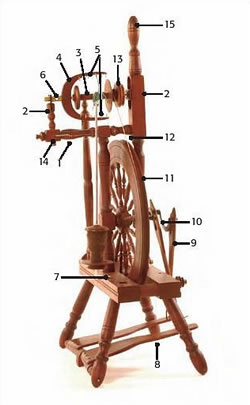 В школьном музее находится 2 старых, уже нерабочих, прялки. Я сравнила их с прялкой, которая находится у моей прабабушки и поняла, что устройство у них одинаковое, только отличается порода дерева, из которых они изготовлены, резное украшение  стоек нарукояткой, ножках, спицах в колесе,  их форма точения. С помощью интернета я узнала,  как устроена донская прялка. С помощью интернета я узнала,  как устроена донская прялка. Но мне захотелось                                   сравнить названия частей  прялки с названиями, которые дает им моя          5прабабушка  «по-казачьи». И так начнем изучение и сравнение  одновременно. Верхняя часть прялки называется матка (1). Боковые стойки (2) поддерживают вращающуюся головку. Их можно сдвигать для установки или снятия катушки (3) или по-казачьи скалки. Вращающаяся головка или по-казачьи вилка (4) с крючками (5) . Нить проходит сквозь отверстие (6) впереди головки, над крючками и накручивается на скалку. Нить передвигают с крючка на крючок, чтобы  скалка заполнялась равномерно. Скалка вращается медленнее чем головка и нить накручивается на скалку  сама. Когда скалка заполняется, ее можно снять и поставить на полочку(7) по казачьи 5 полик. Прялка работает как велосипед. Когда ноги стоят на педалях (8) рычаг (9) поворачивает вал (10) который вращает колесо (11), который по-казачьи называется круг. Когда круг вращается, ремень (12) вращает головку и скалку  вместе. Это вращение передается волокну и скручивает его в нить. Для регулировки скорости обратите внимание на следующие части прялки. Блок (13) подскальник отвечает за скорость скручивания нити. Его устанавливают на головке. Тормозное устройство (14) давит на скалку,  замедляя ее вращение. Приспособление для натяжения ремня (15) собственно контролирует его натяжение. Чем оно больше, тем быстрее вращается круг. Чем быстрее вращается колесо, тем быстрее нить накручивается на скалку. Если ремень ослабить, колесо будет вращаться медленнее, нить медленнее будет наматываться на скалку, но будет более скрученной.И если с помощью веретена за день из волокна удавалось напрясть чуть более двух пасм или по-казачьи «скалок», то самопрялка с ножным приводом помогала изготовить до пяти таких скалок ежедневно.4. Результаты анкетирования обучающихся школы по теме «Что ты знаешь о донской прялке?»Безусловно, прялка в то время – это неотъемлемый предмет быта сельчанок. Вся их жизнь была связана с прядением, от самого детства и до старости. Нам стало интересно, многие ли люди нашего поселения сохранили эту вещь, и мы решили провести анкету «Что ты знаешь о донской прялке?» среди наших обучающихся школы (приложение 2).                                                                  Итоги анкетирования, в котором участвовало из 96 обучающихся школы 73 чел. показали то, что 66 школьников знают о том, что с помощью прялки изготавливают пряжу из шерсти.  - 3 вида прялок (ручные, ножные и электрические) знают  62 чел.- У 26 обучающихся школы в семье имеется прялка (у мамы, бабушки или прабабушки)- 36 чел. знают устройство прялки, назвав несколько ее частей: веретено, колесо, скалка, стойка, педаль- Всего 23 чел. изъявило желание научиться прясть на прялке.6- Чтобы сохранить прялку ее нужно покрыть лаком, сдать в музей или бережно хранить в семье, чтобы передавать из поколения в поколение, а чтобы возродить ремесло нужно для начала  завести коз и овец в своем подсобном хозяйстве  -  посоветовало 34 чел. III. Заключение.Результаты моих исследований служат ярким подтверждением того, что донская прялка, действительно, была неотъемлемым предметом быта  донских казаков  и жителей моего родного края. Подтверждением является то, что во многих семьях обучающихся нашей школы не только хранят прялки, как память о своих предках, но и пользуются ими для изготовления пряжи. Ведь только в прошлом мы черпаем свои духовные силы, чтобы совершенствовать будущее. И сейчас, когда возрастает интерес к народной культуре донских казаков, задача нашего школьного музея не только сохранить предметы быта прошлого, но и возродить  казачьи ремесла, традиции и обычаи, связанные с ними. От нас зависит,  чтобы  сегодня этот промысел стал востребованным на рынке труда. Заняться разведением коз, овец, собирать шерсть, прясть из нее пряжу, а затем вязать теплые вещи и продавать, все это производства малого бизнеса, который создаст рабочие места для жителей нашего края.  Мы надеемся, что наш проект поможет приобщить подрастающее поколение нашего поселения  к казачьему ремеслу и через несколько лет, окончив нашу школу, они начнут возрождать этот промысел, став предпринимателями.  Еще я поняла,  почему раньше ценились вещи, сделанные своими руками. Они не только согревали в холодное время года, но и грели душу, служили оберегом для всех членов семьи, так считали наши предки, поэтому, чтобы у нас и наших потомков было будущее мы должны следовать их заветам.7Список литературыГалина Астапенко «Быт, обычаи, обряды и праздники донских казаков» Издательство «Гефест», 2011 г.А.А. Новак, Н.Г.Фрадкина «Казачий курень»  Ростовское книжное издание, 1973 г.О.Г. Лаукайтис «Книга для чтения по истории Тацинского района» Издательство Ростов-на-Дону, 2004 г.Интернет-ресурсыhttp://krugsvaroga.izkon.ru/2010/02/07/pryadenie-i-tkachestvohttp://ru.wikipedia.orghttp://www.narodko.ruhttp://rodonews.ruПриложение.Это интересно. Обрядовые традиции, связанные с прялкой. Пряха - лицо женского пола, владеющее умением прясть. Статус пряхи определялся ответственностью самого прядения — главного женского занятия, которым мужчины никогда не занимались. С интересом отмечаю, что по народным представлениям, прикосновение мужчины к веретену лишало его силы и ловкости, а неправильное обращение пряхи с куделью могло сделать женщину мужеподобной: у нее начинала расти борода.Оказывается, жизнь донской казачки и жительницы нашего родного края с ранних лет была связана с прядением и с его атрибутами. Девочке, чтобы она легко приобщалась к прядению, перерезали пуповину на прялке или веретене, а также прикладывали эти предметы к новорожденной. Старались отрезать пуповину так, чтобы она упала на женскую работу, в частности, пряжу. Кроме того, помещали в ее колыбель детскую прялку. Во время крестин, возвращаясь из церкви, крестная брала кудель и садилась прясть, чтобы девочка успешно овладела этими операциями; с той же целью ребенка передавали крестной через прялку. С 5—6 лет девочку начинали учить прясть и ей впервые разрешали спрясть нитку из грубой шерсти или очесов. Пряжу затем сжигали, а золу девочка должна была съесть, запив и закусив кусочком хлеба, под приговор: «Етазъяси — будщи хорошая пряха». В некоторых местах она глотала дымок от зажженной пряжи, чтобы работа в ее руках горела.К моменту достижения совершеннолетия девушки полностью осваивали это мастерство и становились искусными пряхами, что, по народным представлениям, предсказывало счастливую любовь и замужество.82. Анкета  «Что ты знаешь о донской прялке»Ф.И.________________________________________, класс________1.Для чего нужна прялка? _____________________________________________________________2.Какие виды прялок ты знаешь?____________________________________________________________________________________________________________________________Есть ли прялка в твоей семье, кому из членов семьи она принадлежит?_________________________________________________________Как устроена семейная прялка?_______________________________________________________________________________________________________________________Хотелось бы тебе научиться прясть на прялке?__________________Как ты думаешь, будет ли сохранена прялка и данный промысел                    на Донской земле?__________________________________________9